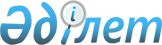 О внесении изменения в постановление акимата от 10 августа 2007 года № 582 "Об определении мест для осуществления выездной торговли в городе Житикаре"
					
			Утративший силу
			
			
		
					Постановление акимата Житикаринского района Костанайской области от 31 мая 2012 года № 370. Зарегистрировано Управлением юстиции Житикаринского района Костанайской области 20 июня 2012 года № 9-10-185. Утратило силу постановлением акимата Житикаринского района Костанайской области от 15 января 2016 года № 8

      Сноска. Утратило силу постановлением акимата Житикаринского района Костанайской области от 15.01.2016 № 8.      В соответствии с пунктом 2 статьи 31 Закона Республики Казахстан от 23 января 2001 года "О местном государственном управлении и самоуправлении в Республике Казахстан", статьей 27 Закона Республики Казахстан от 12 апреля 2004 года "О регулировании торговой деятельности", постановлением Правительства Республики Казахстан от 21 апреля 2005 года № 371 "Об утверждении Правил внутренней торговли" акимат Житикаринского района ПОСТАНОВЛЯЕТ:



      1. Внести в постановление акимата "Об определении мест для осуществления выездной торговли в городе Житикаре" от 10 августа 2007 года № 582 (зарегистрировано в Реестре государственной регистрации нормативных правовых актов под номером 9-10-77, опубликовано 12 октября 2007 года в газете "Житикаринские новости" № 42) следующее изменение:



      приложение к указанному постановлению изложить в новой редакции согласно приложению к настоящему постановлению.



      2. Контроль за исполнением постановления возложить на заместителя акима района Ибраева А.С.



      3. Настоящее постановление вводится в действие по истечении десяти календарных дней после дня его первого официального опубликования.      Аким района                                К. Испергенов 

 

Приложение            

к постановлению акимата     

от 31 мая 2012 года № 370    Приложение            

к постановлению акимата     

от 10 августа 2007 года № 582   Места для осуществления выездной торговли в городе Житикаре      1. На территории центрального рынка товарищества с ограниченной ответственностью "Абис".

      2. 6 микрорайон, возле магазина "Хороший".

      3. 6 микрорайон, возле торгового павильона "Центральный".

      4. На территории, прилегающей к водоему, расположенному в сквере 6 микрорайона.
					© 2012. РГП на ПХВ «Институт законодательства и правовой информации Республики Казахстан» Министерства юстиции Республики Казахстан
				